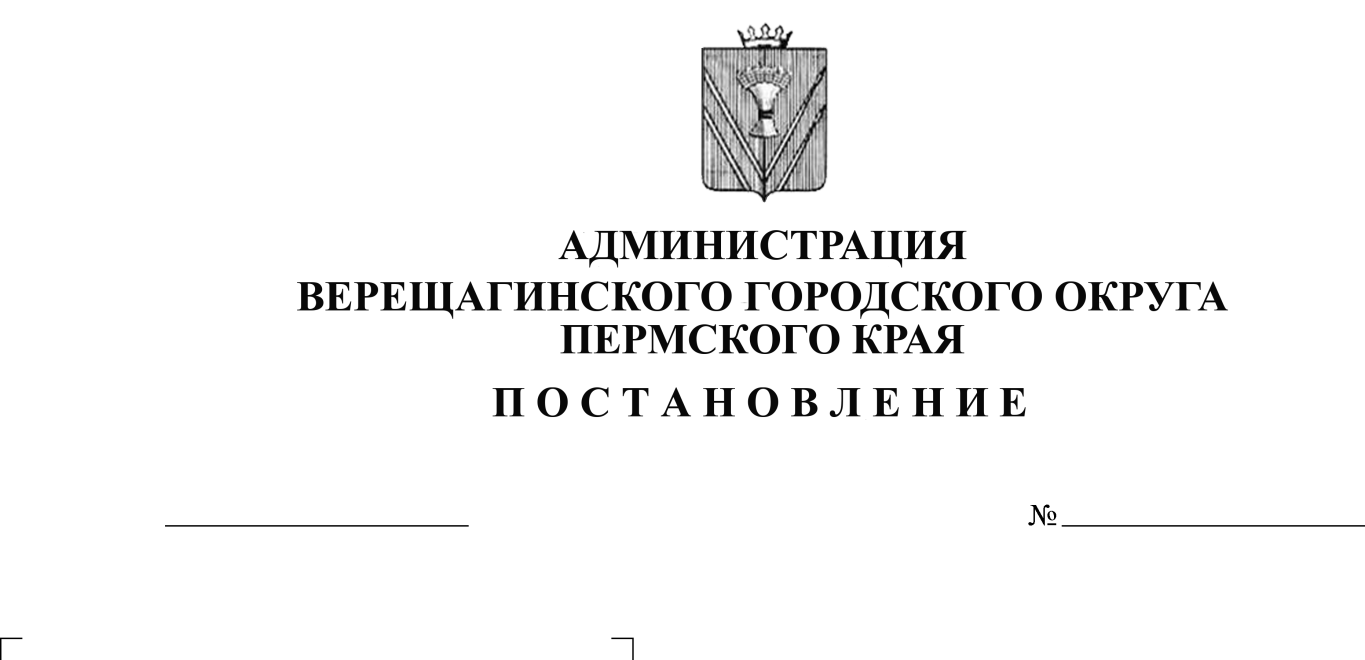 В соответствии с Федеральным законом от 4 декабря 2007 года № 329-ФЗ «О физической культуре и спорте в Российской Федерации», Законом Пермского края от 20.07.1995 года № 288-50 «О физической культуре и спорте», руководствуясь Уставом муниципального образования Верещагинский городской округ Пермского края, администрация Верещагинского городского округа ПОСТАНОВЛЯЕТ:Утвердить прилагаемый календарный план организации и проведения официальных физкультурно-оздоровительных и спортивных мероприятий на территории г. Верещагино на 2022 год.Утвердить прилагаемый календарный план организации и проведения официальных физкультурно-оздоровительных и спортивных мероприятий на территории Верещагинского городского округа на 2022 год.3.      Постановление администрации Верещагинского городского округа от 03.02.2022 № 254-01-01-191 «О календарном плане организации и проведения официальных физкультурно-оздоровительных и спортивных мероприятий на территории Верещагинского городского округа Пермского края 2022 год» признать утратившим силу.4.       Контроль за выполнением календарного плана мероприятий возложить на начальника отдела культуры, молодежи и спорта администрации Верещагинского городского округа Политову Г.В.5.      Контроль исполнения постановления возложить на первого заместителя главы администрации городского округа Нохрина Д.А.Глава городского округа –глава администрации Верещагинского городского округа Пермского края				                      С.В. Кондратьев                                                                                                                                             УТВЕРЖДЁН						                                                постановлением администрации                                                                          	Верещагинского городского округа                                                            от 12.04.2022 № 254-01-01-720КАЛЕНДАРНЫЙ ПЛАНорганизации и проведения официальных физкультурно-оздоровительных и спортивных мероприятий на территории г. Верещагино на 2022 годУТВЕРЖДЁН					          постановлением администрации                                                                           Верещагинского городского округа                                                            от 12.04.2022 № 254-01-01-720КАЛЕНДАРНЫЙ ПЛАНорганизации и проведения официальных физкультурно-оздоровительных и спортивных мероприятий на территории Верещагинского городского округа на 2022 годНаименование мероприятияМесяц проведенияКатегория населения (участники)БаскетболСоревнования по Верещагинскому городскому округу по баскетболу (Кубок, чемпионат, первенство)январь - ноябрьДети, молодежь, взрослыеВолейболСоревнования Верещагинского городского округа по волейболу (Кубок, Чемпионат, первенство)Январь-декабрьмолодёжь, взрослые, старшее поколениеЛегкая атлетикаЛегкоатлетическая эстафета памяти «Спасибо за жизнь», посвященная 77-й годовщине Великой ПобедыМайдети, молодёжь, взрослыеВсероссийский день бега «Кросс Нации-2022»Сентябрьдети, молодёжь, взрослыеЛыжные гонкиВсероссийская массовая лыжная гонка «Лыжня России-2022»Пропагандистская акция ВФСК ГТО.Февральдети, молодёжь, взрослыеСоревнования по лыжным гонкам (Кубок, чемпионат, первенство)Январь-март, декабрьдетиНастольный теннисСоревнования Верещагинского городского округа по настольному теннису (Кубок, чемпионат, первенство)Апрель, ноябрь, декабрьдети, молодёжь, взрослыеПауэрлифтингСоревнования Верещагинского городского округа по пауэрлифтингу (Кубок, чемпионат, первенство)Февраль - март, декабрьдети, молодёжь, взрослыеСпартакиадыЗимняя Спартакиада среди жителей территорий Верещагинского городского округаПропагандистская акция ВФСК ГТО.Февраль, мартМолодежь, взрослыеЛетняя Спартакиада среди жителей территорий Верещагинского городского округаПропагандистская акция ВФСК ГТО.Август, сентябрьМолодёжь, взрослыеВольная борьбаСоревнования Верещагинского городского округа по спортивной борьбе (вольной борьбе) (Кубок, чемпионат, первенство)Апрель, декабрьдети, молодёжьРукопашный бойОткрытое первенство Верещагинского городского округа по рукопашному боюДекабрьдети Каратэ (киокушинкай)Открытое первенство Верещагинского городского округа по каратэ (киокушинкай)Октябрь - ноябрьДети, молодежь Спортивный туризмСоревнования Верещагинского городского округа по спортивному туризму (Кубок, чемпионат, первенство)Пропагандистская акция ВФСК ГТО.Февраль – ноябрьдети, молодёжь49-ый туристский слет среди команд предприятий, организаций, образовательных учреждений и территорий Верещагинского городского округаПропагандистская акция ВФСК ГТО.Май-июньмолодёжь, взрослые ФутболСоревнования Верещагинского городского округа по футболу и мини-футболу (Кубок, чемпионат, первенство)февраль - сентябрьМолодежь, взрослые Хоккей с шайбойСоревнования Верещагинского городского округа по хоккею с шайбой (Кубок, чемпионат, первенство)Январь-март, декабрьдети, молодёжь, взрослые Хоккей с мячомСоревнования Верещагинского городского округа по хоккею с мячом (Кубок, чемпионат, первенство)Январь-мартмолодёжь, взрослые ШахматыСоревнования Верещагинского городского округа по шахматам (Кубок, чемпионат, первенство)Апрельдети, молодёжь, взрослые ВФСК ГТОФестиваль ВФСК ГТО Верещагинского городского округа.Февраль - декабрьмолодежь, взрослые ОВЗФестиваль Верещагинского городского округа для лиц с ограниченными возможностями здоровьяМай, октябрьВзрослые, дети Скандинавская ходьбаФестиваль по скандинавской ходьбеСентябрь, октябрьвзрослые Комплексные мероприятия«Веселые старты» для лагерей дневного пребыванияИюньдетиСпартакиада пенсионеровАпрель - ИюньвзрослыеДень физкультурникаАвгустдети, молодёжь, взрослыеКонкурс "СПОРТ-это жизнь", "Спорт-это сила"Декабрьдети, молодёжь, взрослые Лазертаг Открытый школьный турнир по спортивному лазертагу Верещагинского городского округа Пермского края посвящённый Дню Космонавтики «Звёздные войны»Апрель детиСельские спортивные мероприятияСельские спортивные мероприятияСельские спортивные мероприятияБородульский отдела досуга и творчестваБородульский отдела досуга и творчестваБородульский отдела досуга и творчестваЛыжня здоровья в рамках соревнований "Лыжня России"I квартал (январь, февраль, март)детиЗакрытие зимнего сезонаI квартал (январь, февраль, март)дети, молодёжь, взрослыеЛегкоатлетическая эстафета II квартал (апрель, мая, июнь)дети, молодёжь, взрослые1.4.    Первенство по волейболуII квартал (апрель, мая, июнь)взрослые1.5.    Спортивные соревнования для участников детской площадки III квартал (июль, август, сентябрь)детиСпартакиада III квартал (июль, август, сентябрь)молодёжь, взрослыеСоревнования по скандинавской ходьбе IV квартал (октябрь, ноябрь, декабрь)детиЛыжня Деда Мороза (открытие зимнего сезона)IV квартал (октябрь, ноябрь, декабрь)молодёжь, взрослыеНижнегалинский отдел досуга и творчестваНижнегалинский отдел досуга и творчестваНижнегалинский отдел досуга и творчестваЛыжные гонки в рамках соревнований «Лыжня России»I квартал (январь, февраль, март)дети, молодёжь, взрослыеПервенство по волейболу, посвященное Дню защитника Отечества и Международному женскому днюI квартал (январь, февраль, март)взрослыеЗакрытие зимнего сезона I квартал (январь, февраль, март)дети, молодёжь, взрослыеПервенство по шашкамII квартал (апрель, май, июнь)дети, молодёжь, взрослыеЛегкоатлетическая эстафета II квартал (апрель, май, июнь)дети, молодёжь, взрослыеСпортивный праздник «День молодёжи»  II квартал (апрель, май, июнь)молодёжь, взрослыеСпортивные соревнования для детской площадки III квартал (июль, август, сентябрь)молодёжь, взрослыеПервенство по теннисуIV квартал (октябрь, ноябрь, декабрь)детиЛыжня Деда Мороза (открытие зимнего сезона)IV квартал (октябрь, ноябрь, декабрь)молодёжь, взрослыеПутинский отдел досуга и творчестваПутинский отдел досуга и творчестваПутинский отдел досуга и творчестваЛыжные гонки в рамках соревнований «Лыжня России»I квартал (январь, февраль, март)дети, молодёжь, взрослыеПервенство по волейболуII квартал (апрель, мая, июнь)взрослыеЗакрытие зимнего сезона – лыжные гонки памяти В.И.ХреноваII квартал (апрель, мая, июнь)дети, молодёжь, взрослыеПервенство по шашкам, шахматамII квартал (апрель, мая, июнь)дети, молодёжь, взрослыеПервенство по волейболу среди ветеранов II квартал (апрель, мая, июнь)взрослыеЛегкоатлетическая эстафетаII квартал (апрель, мая, июнь)дети, молодёжь, взрослыеСпартакиада III квартал (июль, август, сентябрь)молодёжь, взрослыеПробег памяти учителей МБОУ «ВОК» СП Путинская школа в рамках кросса нации III квартал (июль, август, сентябрь)дети, молодёжь, взрослые Первенство по баскетболу IV квартал (октябрь, ноябрь, декабрь) молодёжь, взрослыеТурнир по теннисуIV квартал (октябрь, ноябрь, декабрь) детиЛыжня Деда Мороза (открытие зимнего сезона)IV квартал (октябрь, ноябрь, декабрь) молодёжь, взрослыеПервенство по волейболу IV квартал (октябрь, ноябрь, декабрь) взрослые Зюкайский отдел досуга и творчестваЗюкайский отдел досуга и творчестваЗюкайский отдел досуга и творчестваЛыжные гонки в рамках соревнований «Лыжня России»I квартал (январь, февраль, март)дети, молодёжь, взрослыеЗакрытие зимнего сезонаI квартал (январь, февраль, март)дети, молодёжь, взрослыеПервенство по шашкам, шахматамII квартал (апрель, мая, июнь)дети, молодёжь, взрослыеПервенство по волейболуII квартал (апрель, мая, июнь)взрослыеПервенство по мини-футболуII квартал (апрель, мая, июнь)взрослыеЛегкоатлетический пробег «Мой личный рекорд к годовщине Великой Победы»II квартал (апрель, мая, июнь)дети, молодёжь, взрослыеЦикл мероприятий для детей в дни школьных каникулIII квартал (июль, август, сентябрь)детиСпартакиада «Папа, мама, я – спортивная семья»III квартал (июль, август, сентябрь)молодёжь, взрослыеПервенство по баскетболу IV квартал (октябрь, ноябрь, декабрь)молодёжь, взрослыеПервенство по теннисуIV квартал (октябрь, ноябрь, декабрь)детиЛыжня Деда Мороза (открытие зимнего сезона)IV квартал (октябрь, ноябрь, декабрь)молодёжь, взрослыеСепычевский отдел досуга и творчестваСепычевский отдел досуга и творчестваСепычевский отдел досуга и творчестваЛыжные гонки в рамках соревнований «Лыжня России» I квартал (январь, февраль, март)дети, молодёжь, взрослыеПервенство по волейболу, посвященное Дню защитника Отечества и Международному женскому дню I квартал (январь, февраль, март)взрослыеЗакрытие зимнего сезона I квартал (январь, февраль, март)дети, молодёжь, взрослыеДетские соревнования по лёгкой атлетике II квартал (апрель, мая, июнь)детиСоревнования посвящённые Всемирному дню здоровья апреля для пожилых людейII квартал (апрель, мая, июнь)молодёжь, взрослыеПервенство по шашкам, шахматамII квартал (апрель, мая, июнь)дети, молодёжь, взрослыеXIII Спартакиада среди жителей Сепычёвского территориального отделаII квартал (апрель, мая, июнь)дети, молодёжь, взрослыеСпортивные соревнования для участников детской площадкиIII квартал (июль, август, сентябрь)дети, молодёжь, взрослыеПервенство по баскетболу  IV квартал (октябрь, ноябрь, декабрь)молодёжь, взрослыеПервенство по шашки, шахматы для лиц с ОВЗ и инвалидов IV квартал (октябрь, ноябрь, декабрь)взрослыеПервенство по теннису посвящённые Дню народного единства  IV квартал (октябрь, ноябрь, декабрь)дети, молодёжь, взрослые5.12.  Лыжня Деда мороза (открытие зимнего сезона) IV квартал (октябрь, ноябрь, декабрь)дети, молодёжь, взрослыеВознесенский отдел досуга и творчестваВознесенский отдел досуга и творчестваВознесенский отдел досуга и творчестваЛыжня здоровья в рамках соревнований "Лыжня России"I квартал (январь, февраль, март)дети, молодёжь, взрослыеПервенство по волейболу посвящённое Международному женскому днюI квартал (январь, февраль, март)взрослыеЗакрытие зимнего сезонаI квартал (январь, февраль, март)дети, молодёжь, взрослые Первенство по шашкам, шахматамII квартал (апрель, мая, июнь)дети, молодёжь, взрослыеЛегкоатлетическая эстафета памяти Н.Д.Печенкина II квартал (апрель, мая, июнь)дети, молодёжь, взрослыеПервенство по баскетболу  III квартал (июль, август, сентябрь)молодёжь, взрослыеСпартакиада  III квартал (июль, август, сентябрь)дети, молодёжь, взрослыеПервенство по теннису IV квартал (октябрь, ноябрь, декабрь)молодёжь, взрослые Открытие хоккейной коробки  IV квартал (октябрь, ноябрь, декабрь)дети, молодёжь, взрослыеЛыжня Деда Мороза (открытие зимнего сезона) IV квартал (октябрь, ноябрь, декабрь)дети, молодёжь, взрослые